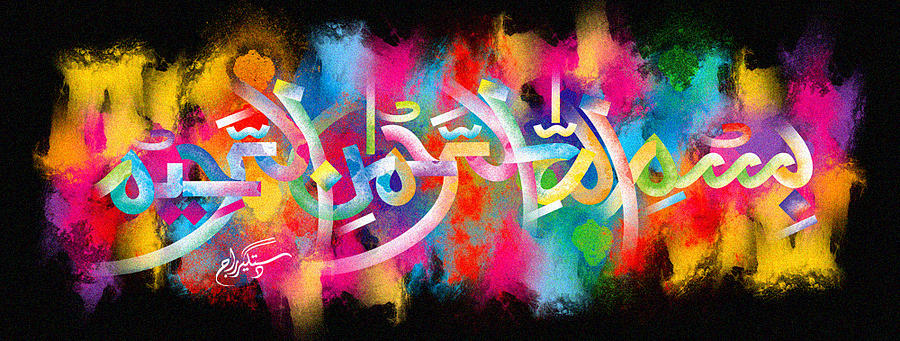 Another Marking of the Name of Allah  in the Peach of  Monday 28th September 2015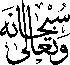 The Exclusive Islamic Miracle Photographs of Dr Umar Elahi AzamWednesday 30th   September 2015Manchester, UKIntroduction the name of Allah  in the cross-section of the peach was found in the early hours of tuesday 29 September and a further marking of the holy name was discovered on the seed [stone] of this  fruit.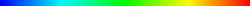 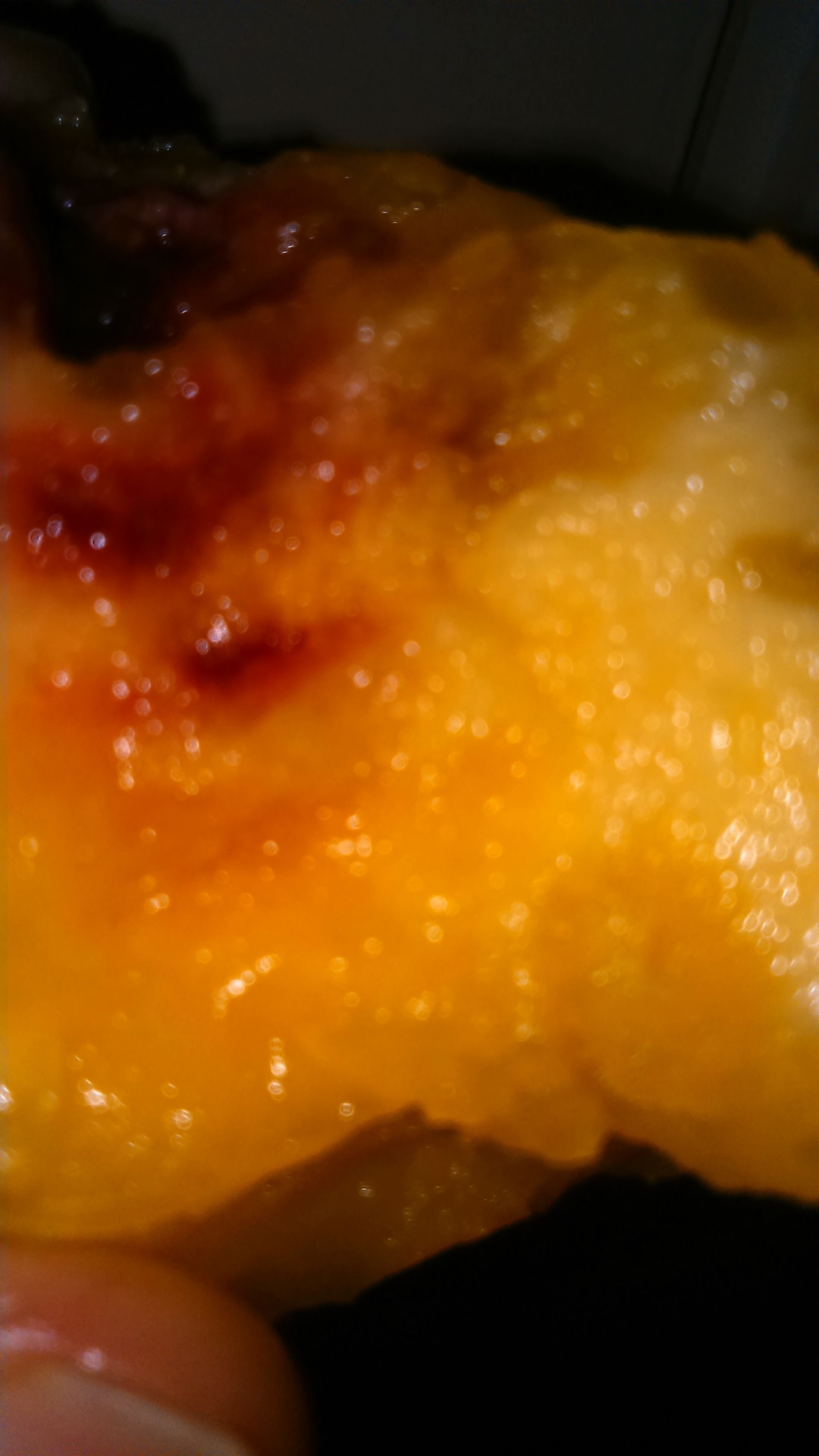 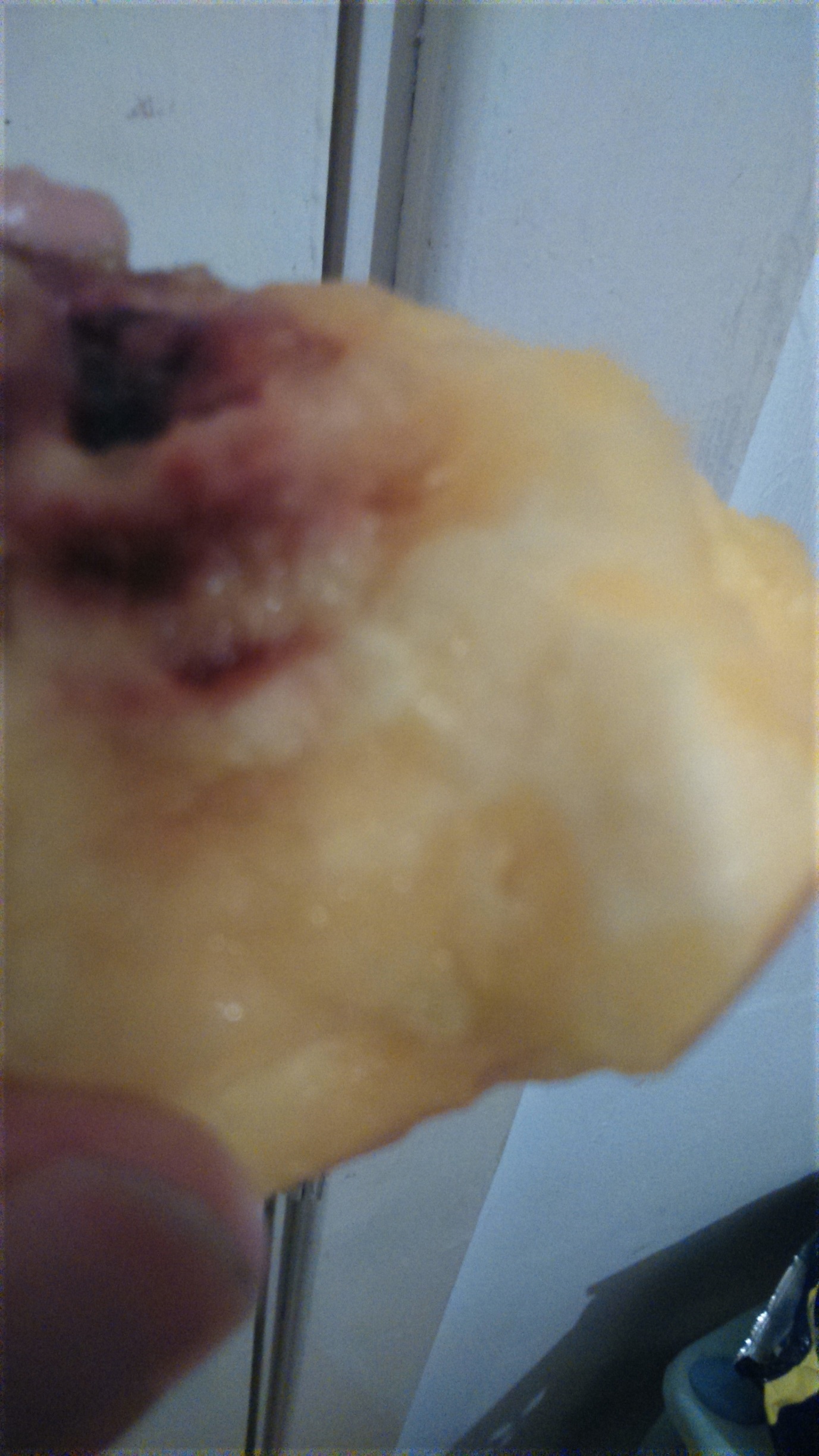 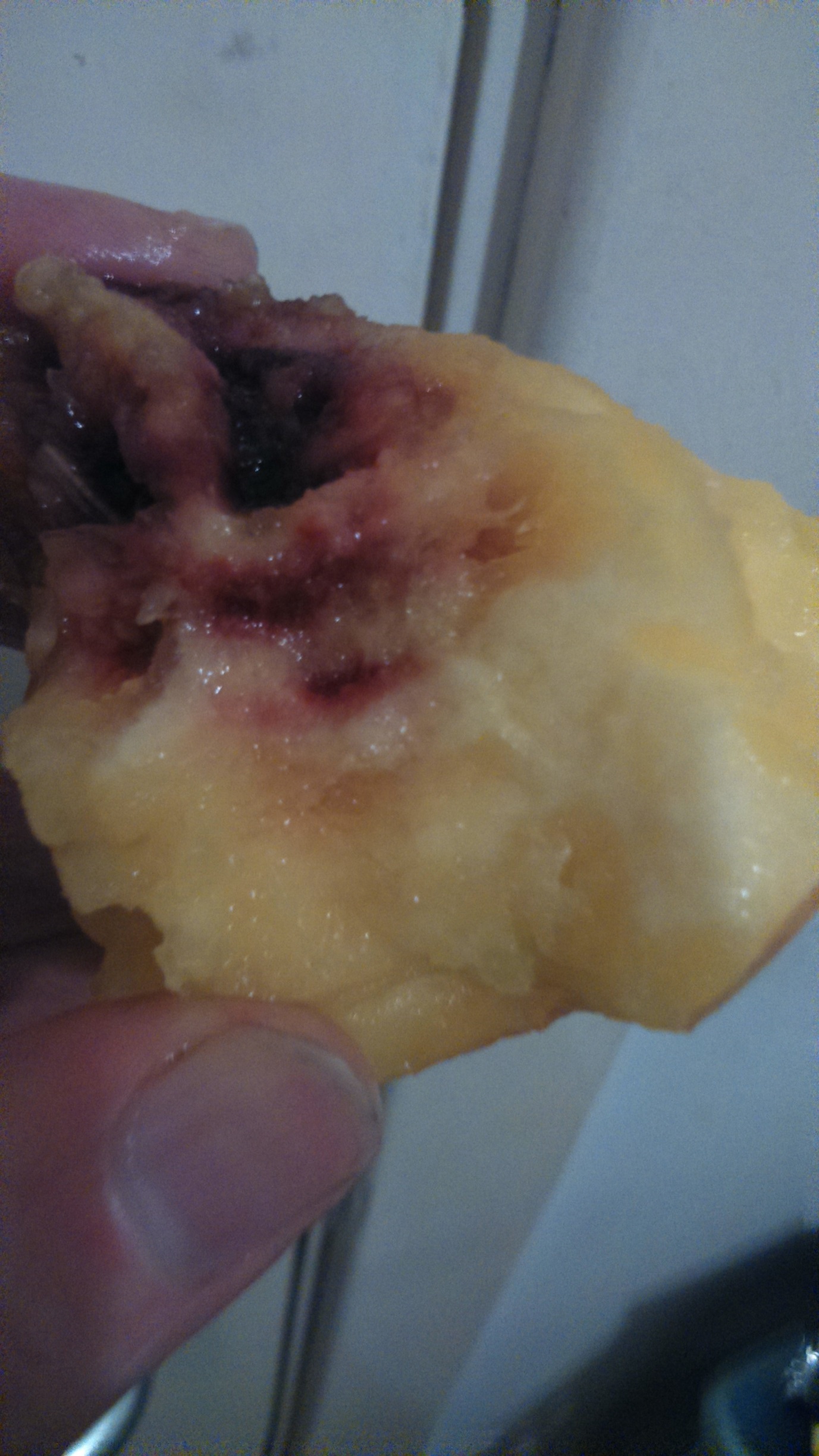 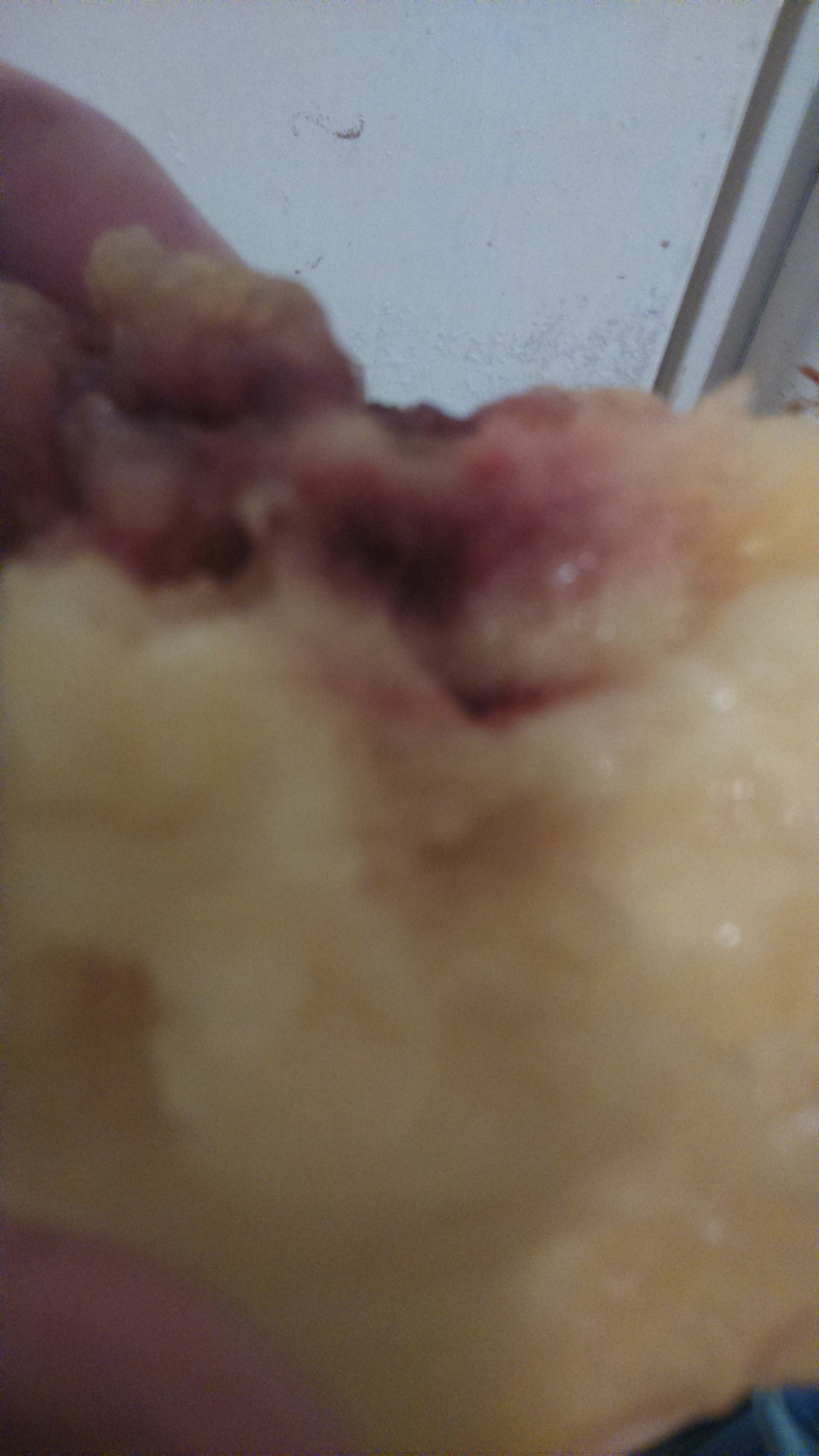 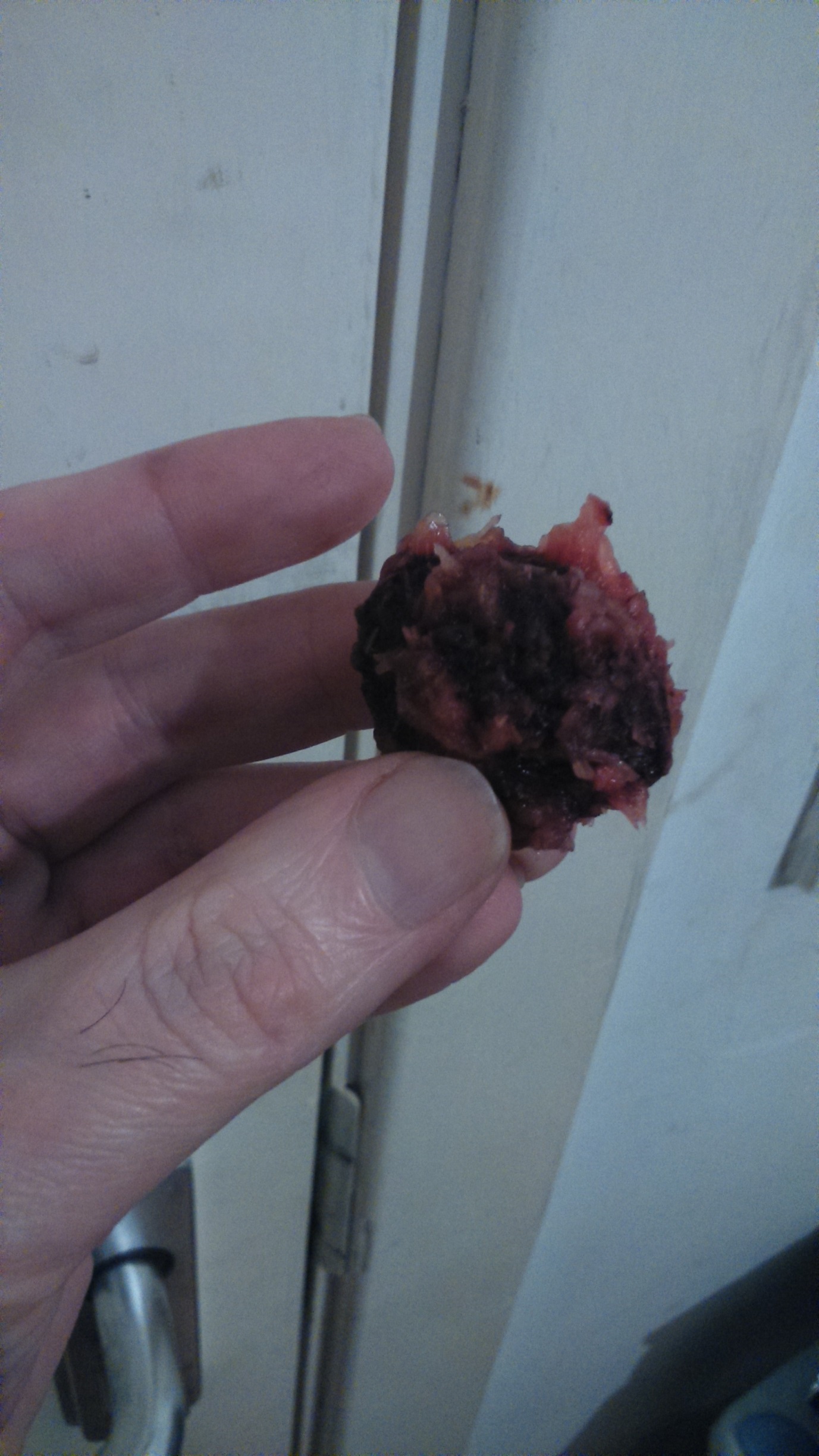 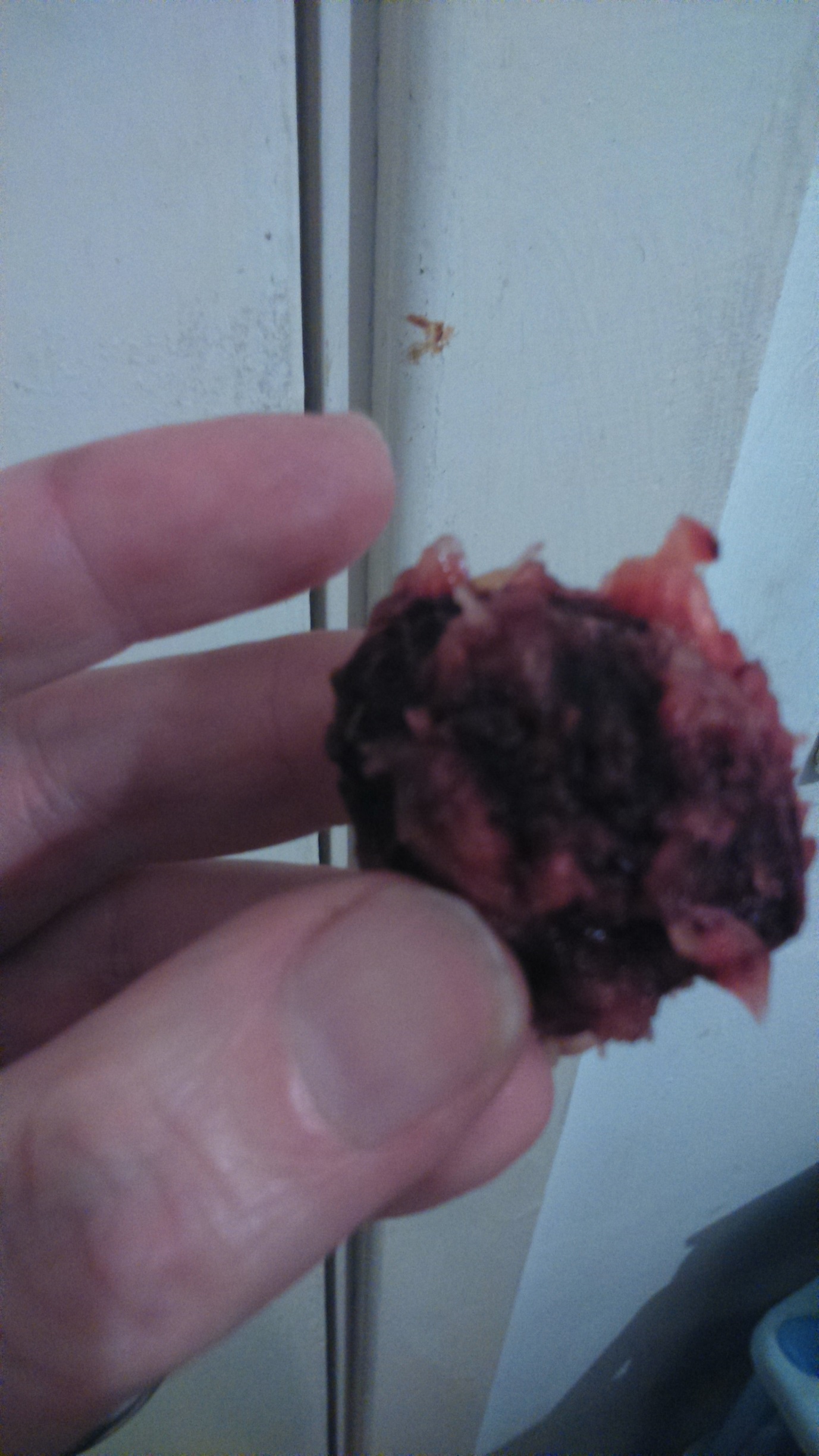 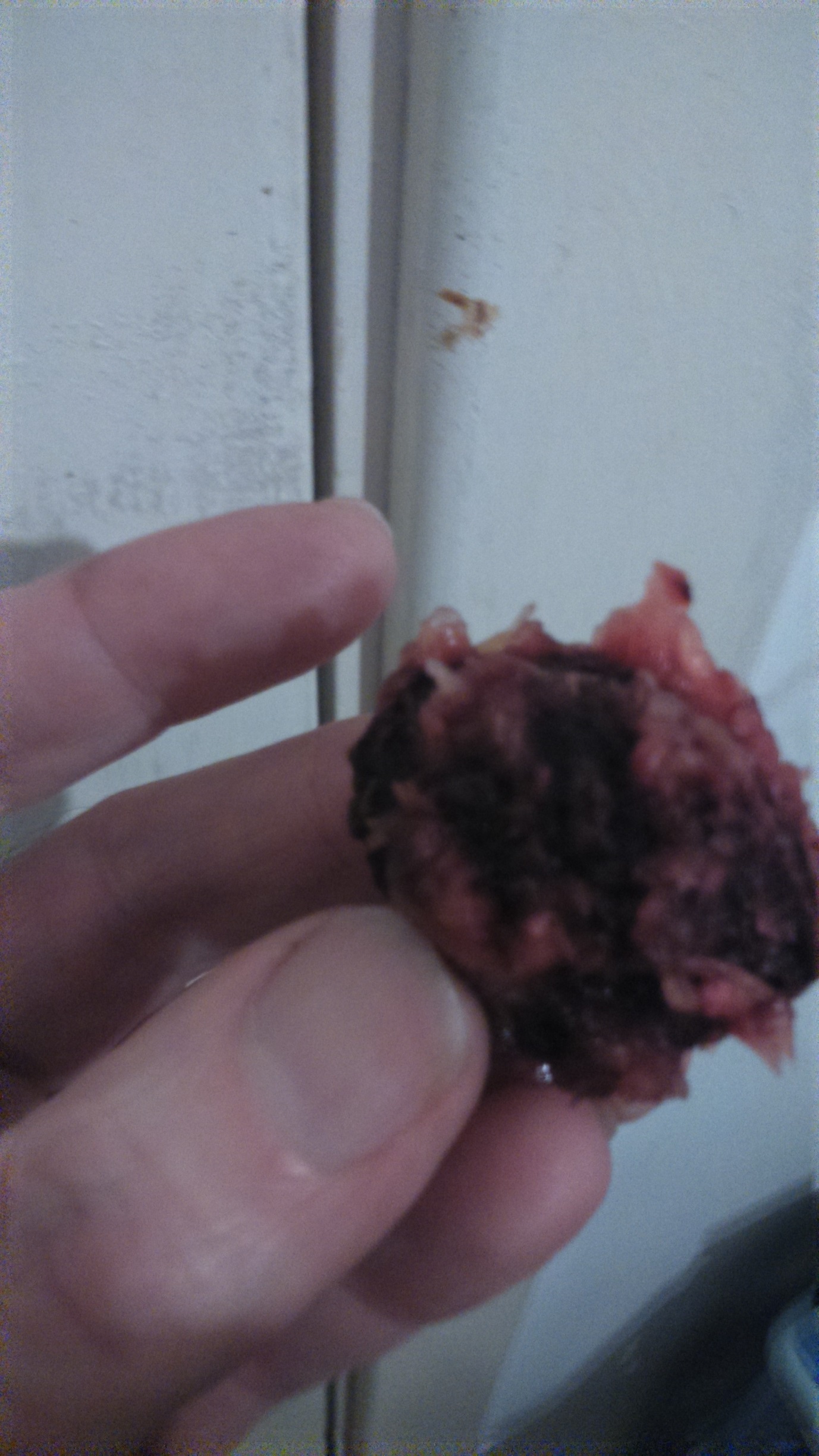 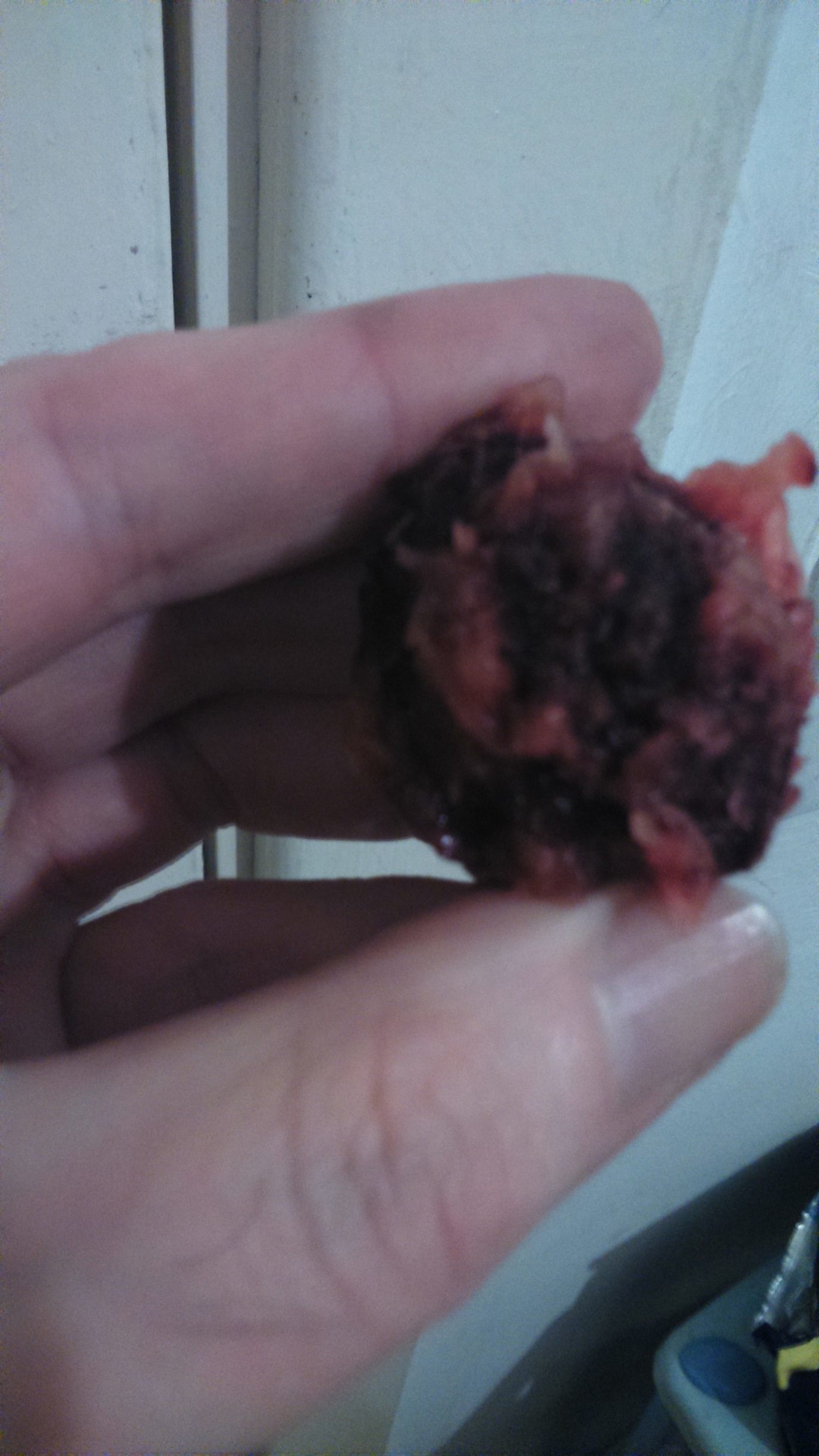 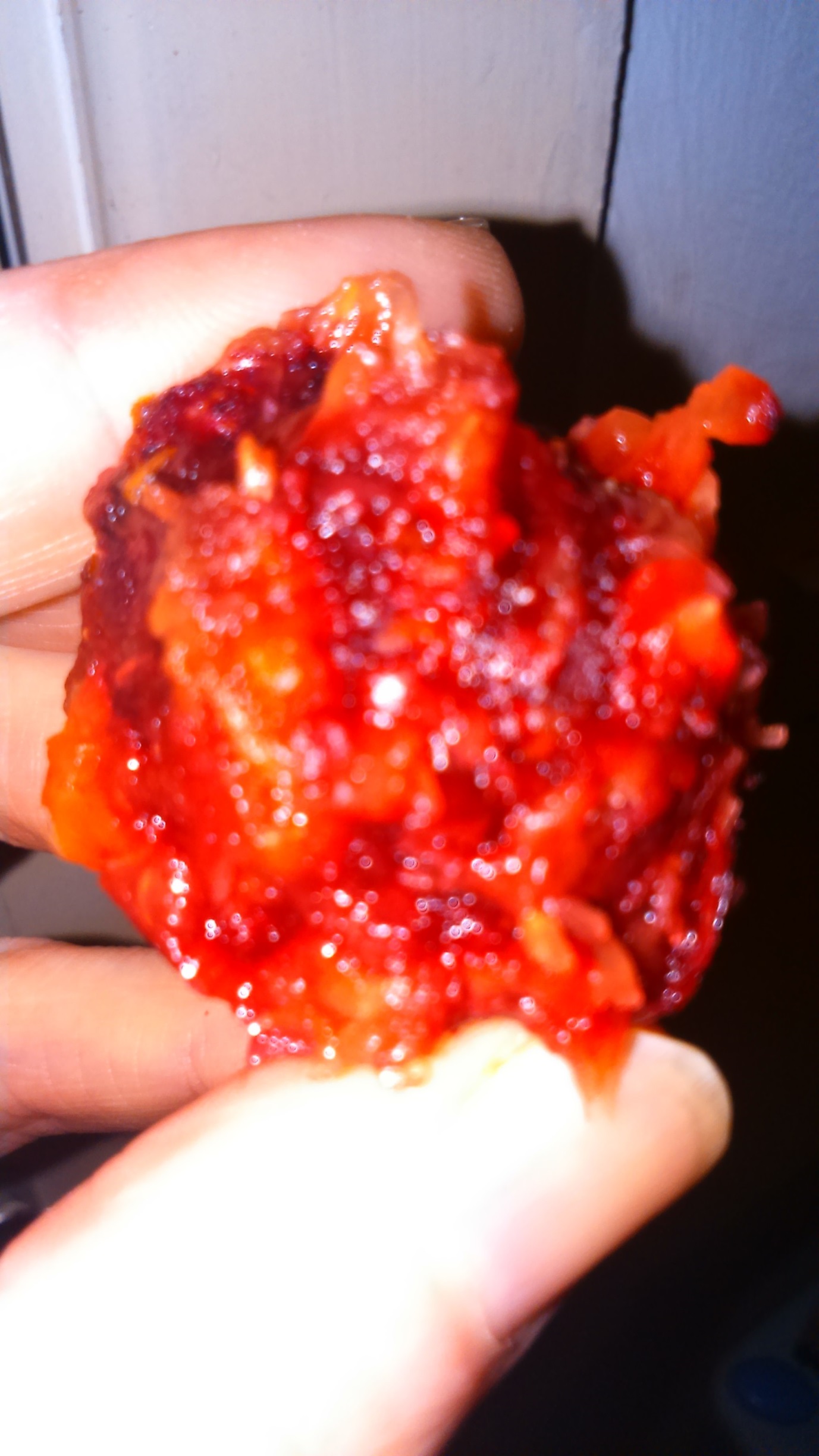 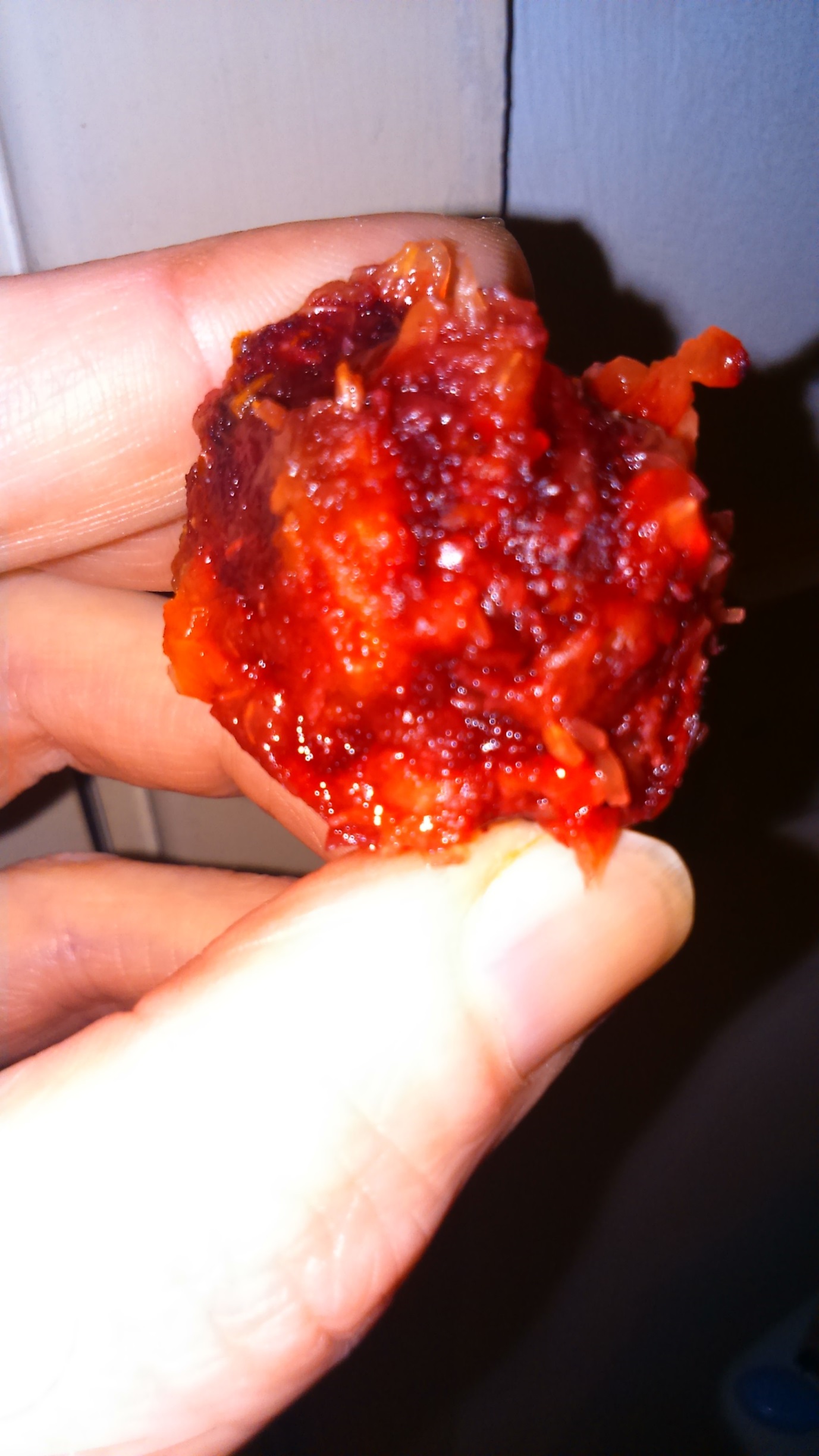 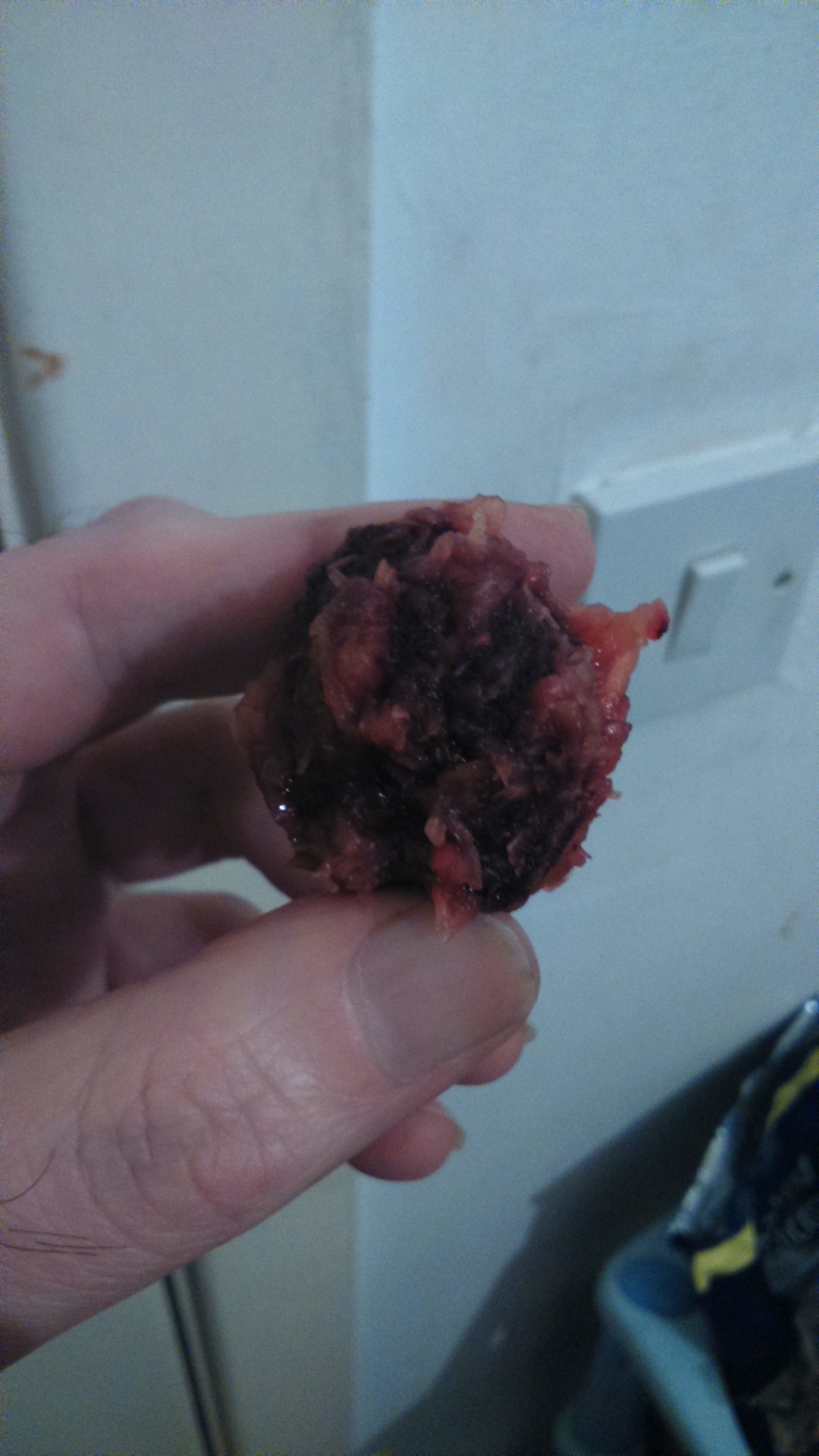 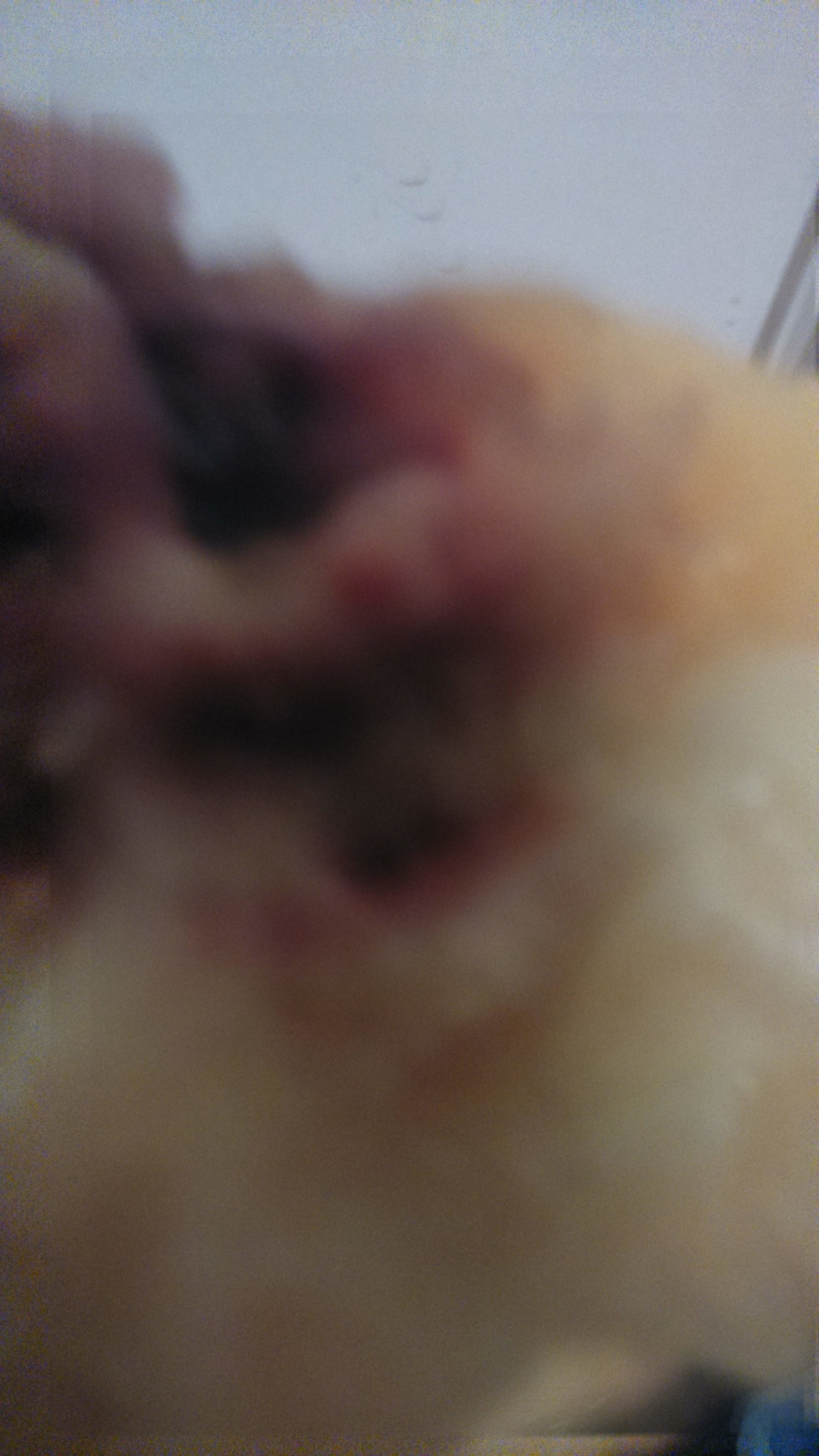 